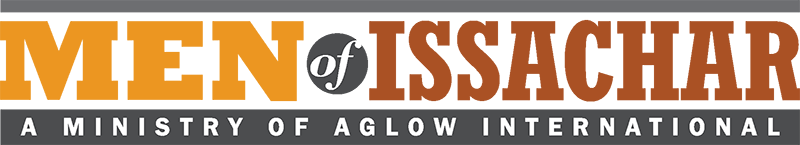 Aglow Men Of Issachar - Men Of A Warrior SpiritIn early 2015, the Men’s Groups became known as the Aglow Men of Issachar - MOI. Men of Issachar understand the times in which they are living. God is seeking true worshippers and seekers of His heart. God is raising up a new army of priests, prophets, and kings.Men of Issachar Groups are led by men, for men and usually have between 3-5 leaders. Men are drawn to the move of God taking place at Aglow meetings and they want the same experiences. In Aglow the men’s groups and the women’s groups will function under the guidelines in the International Local Handbook for Women & Men in Aglow. The M.O.I. Groups relate directly to the National Leadership and the M.O.I. Director.In addition to those guidelines there are some procedures that are specific to MOI.What is a Man of Issachar?God is rising up a company of men to be priests, prophets, and kings who will follow after God’s heart and not their own…A servant who is humble and honorable who does not need to be noticed. He is present, even though his presence in a crowd is not noticeable. But when he is not around, his absence is felt…A man with a heart of compassion and expressions of worship…Ready to embrace his calling and inheritance to serve the purposes of God…Full of understanding to discern the times…1 Chronicles 12:32…”And the children of Issachar, who were men who had understanding of the times, to know what Israel ought to do…”Issachar means “a man who brings his gifts.”Men of Issachar Identity StatementMen of Issachar, Aglow International, is a strong group of Priests, Prophets, and Kings who brings their gifts, bearing one another’s burdens, working in humility, servanthood, honor and compassion, willing to take the road less traveled if the road is right. We understand the times and chase after God’s heart in worship, surrounded by reward…lifting, advancing, and bringing forth the Word of God into the earth. We are working intercessors that bring change.There Are Two Ways To Begin a Men of Issachar GroupAs a MOI Community Group with the 3 to 5 men required to form a committee.As a Target Group if there are not enough men available to form a committee for a MOI Community Group, 1 or 2 men can affiliate as a Target Group. Examples of a Target Group are listed on the chart below. How Target Groups Relate to the 
Men of Issachar (MOI) Community Groups As a Community Group, 3 to 5 men form a committee with goals to reach out and gather men together in the community.As a Target Group, 1 or 2 men, who have a passion for one of the targets, begin to outreach in their town focusing on that target, while seeking other men to join them. The goal of a Target Group is to grow into becoming a MOI Community Group, which encompasses several targets according to the strengths and gifts the men involved have among them. A Target Group may also be an outreach of a local MOI Community Group, focusing on one particular passion.Separate affiliations are available for Target Groups and Community Groups. (The same forms are used for both types of groups.) As Target Groups become part of (or grows into becoming) a Community Group, the Target Group Facilitator becomes part of the larger group’s leadership team to promote the Aglow vision and purpose of their Group. We encourage Target groups to meet with a Community group if available. Every MOI Group is a place of vision, prayer, worship, and ministry for all men to attend.All MOI Groups within a community are encouraged to support each other in ministry opportunities and in vision. All Groups are expected to operate within the Aglow International mandates, ministry vision, and mission statements.All MOI Groups should tithe to your Aglow national leadership, and follow their guidelines regarding Global Partnership.Who Does The MOI Community or Target Group 
Relate to For Leadership?There are a variety of ways you may have learned about MOI… from someone in Aglow in your nation, at a National or a Global Aglow Conference, through your national Aglow leaders, by reading a MOI Newsletter, or directly from Dave McDaniel, the MOI Director for Aglow International.Next it is important that you and the other potential leaders pray about becoming involved or beginning an MOI group, and talk with the Aglow National leadership in your nation or with Dave McDaniel about your interest. Men of Issachar leaders communicate closely and freely with Dave McDaniel, MOI Director at davemcdaniel@aglow.org .It is also important to relate directly with the Aglow National leadership in your nation.If you are not yet in contact with your Aglow National Leadership and you do not know who that is, Dave McDaniel can provide that information to you.If your nation does not have a national Aglow leader, you should write directly to the Global Field Office - International at: Global Field Office – International
Aglow International
P.O. Box 1749
Edmonds, WA 98020-1749, USAEmail: intl.fieldoffice@aglow.orgHow To Affiliate As An Aglow MOI Community GroupOnce the National Leader and Dave McDaniel agree that you are ready to begin an Aglow Men of Issachar Community Group, receive from the Aglow National leadership in your nation, or from Dave McDaniel the MOI Director, a copy of these MOI guidelines which includes two forms:MOI Affiliation (form also serves as the Change of Information Form)MOI Leadership QuestionnaireComplete these two forms:Each prospective MOI leader should carefully read the leadership form before answering the questions.When both sides of the forms are completed (forms can be completed and sent via e-mail) send copies as follows:Email one copy to your Aglow national leadership. It is your Aglow national leaders who will review your leadership papers and give approval for you to serve as an Aglow MOI leader in your nation. They will also become familiar with the type of MOI you want to begin.Email a copy also to Dave McDaniel at davemcdaniel@aglow.org He will be available to answer your questions, provide you with additional information and – as soon as your Aglow National leadership tells him that your leadership papers are approved – Dave McDaniel will work with you to begin functioning in your MOI group.Always copy both Dave McDaniel and your Aglow National leadership on any emails that you write to either of them. They will do the same. Remember, yours is a “both/and” relationship with your Aglow National leadership and Dave McDaniel, the MOI Director.Next, a Community Group consists of 3 to 5 men who serve on a leadership team that will oversee the group’s activities.One serves as the Aglow MOI Leader/Facilitator, with 2 to 4 MOI Co-Leaders.Because one of the ways God is using the Aglow ministry is to introduce people to the person of the Holy Spirit and His power, it is important that all leaders in Aglow are filled with the Holy Spirit and speak in tongues.Each committee member does whatever responsibilities are decided upon as they work together. You are a part of MOI, and you are also a part of the ministry of Aglow International in your nation. It is not an “either/or” relationship, but a “both/and” relationship between you, the MOI Director, and your Aglow National leadership in your nation.It is very important that you maintain communication with Dave McDaniel and/or the National Board updating them in a timely manner of your activities, successes and any problems you may be experiencing. This gives you prayer support and a mature, understanding friend to walk through the joys and struggles of leadership with you.Aglow MOI AdvisorsThe National leader and Dave McDaniel will serve as advisors to the MOI groups.How To Proceed As An Aglow MOI Community GroupAs a committee, you should pray together asking God for guidance and wisdom as you lead your Aglow MOI Group. It is important to ask for godly wisdom as to how God would have you introduce MOI to your community (including its churches).Begin by following the plans and goals you wrote on your leadership form. If you feel God wants you to change your plans and goals, tell the Aglow leader for your nation and Dave McDaniel about this.Select a location and time for monthly public meetings to be held. We recommend that this place be a public meeting room so that all will feel comfortable in attending. However, in certain places, MOI meetings may need to be held in homes, churches, or in the open air. Since you may want to publicize your gatherings (with flyers, in newspapers, on radio, by email, Facebook etc.) and help people remember, it is best to keep the time and place the same from month to month.The Aglow Vision and Mission Statements as well as the mandates provide an excellent springboard to reach into the community. An inviting and fun atmosphere provides a safe place for both Christian and non-Christian men to gather. You are intimately involved in mobilizing God’s plan upon the earth. Just one encounter with God can totally transform a man’s world! See also page 19 of the Local Handbook for a list of ideas for reaching out to the community.Outreach in a MOI Community Group has a two-fold purpose:Gathering men inReaching out to menHow Does The MOI Community Group Handle Its Finances?The MOI Community Group will need to have available enough money to cover refreshments at the meeting or travel expenses for a speaker. It is recommended that you open a bank account for your MOI group, with two signatures required for each check written. See also Pages 65-67 of the Local Handbook for additional information for Local Treasurers.Target Groups generally will not have need of a bank account. Consult your National Leadership if you have questions.How To Affiliate as an Aglow MOI Target Group If there are not enough men available to form a committee for a MOI Community Group, 1 or 2 men can affiliate as a Target Group. An Aglow MOI Target Group is designed to provide a small, or remote, group of men the opportunity to be linked to Aglow Men of Issachar.Each Target Group has a focus. Some examples are listed below. 
(See also the chart on page 2 of this document.) As a Target Group, 1 or 2 men who have a passion for one of these targets, begin by praying together and ask God how to begin to outreach in your town focusing on the target God has given to you. During this time it is important to be in close communication with your Aglow National Leader and with Dave McDaniel, keeping them fully aware of what you feel God is leading you to do in your community.Once the National Leader and Dave McDaniel agree that you are ready to begin an Aglow Men of Issachar Target Group, receive from the Aglow National leadership in your nation, or from Dave McDaniel the MOI Director, a copy of these MOI guidelines which includes two forms:MOI Affiliation (form also serves as the Change of Information Form)MOI Leadership QuestionnaireComplete these two forms:Each prospective MOI leader should carefully read the leadership form before answering the questions.Because one of the ways God is using the Aglow ministry is to introduce people to the person of the Holy Spirit and His power, it is important that all leaders in Aglow are filled with the Holy Spirit and speak in tongues.Each Target Group member does whatever responsibilities are decided upon as they work togetherWhen both sides of the forms are completed (forms can be completed and sent via e-mail) send copies as follows:Email one copy to your Aglow National leadership. It is your Aglow national leaders who will review your leadership papers and give approval for you to serve as an Aglow MOI leader in your nation. They will also become familiar with the type of MOI you want to begin.Email a copy also to Dave McDaniel at davemcdaniel@aglow.org He will be available to answer your questions, provide you with additional information and – as soon as your Aglow National leadership tells him that your leadership papers are approved – Dave McDaniel will work with you to begin functioning in your MOI Target Group.Always copy both Dave McDaniel and your Aglow National leadership on any emails that you write to either of them. They will do the same. Remember, yours is a “both/and” relationship with your Aglow National leadership and Dave McDaniel, the MOI Director.It is very important that you maintain communication with Dave McDaniel and/or the National Board updating them in a timely manner of your activities, successes and any problems you may be experiencing. This gives you prayer support and a mature, understanding friend to walk through the joys and struggles of leadership with you.Begin by following the plans and goals you wrote on your leadership form. If you feel God wants you to change your plans and goals, tell the Aglow leader for your nation and Dave McDaniel about this.Global Partnership In Aglow InternationalMembers of an affiliated MOI Group must agree to become a Global Partner of Aglow in their nation or through Aglow International.On page 103 of the International Local Handbook for Women and Men in Aglow you will find Aglow Global Partnership information. Regarding tithing from MOI, we suggest the following:MOI groups tithe to their National LeadershipNational leadership tithe of these MOI amounts received, to MOI International at Aglow headquarters. This will aid in supporting this growing ministry within Aglow.Purpose for Men of Issachar
 Community GroupsTarget the Strengths/Gifts of Every ManHow can every man use his gifts and strengths to fulfill his destiny?In what ways can a man progress toward knowing who he is in Christ and the identity that reveals how he is known in heaven?Appropriate the Strengths/Gifts of Every Man into Targeted Opportunities to ServePrayerWorshipGrowth and EnrichmentEvangelism and TransformationServiceFriendship and MentoringCommunity GroupMOI Community GroupMOI Community GroupMOI Community GroupMOI Community GroupMOI Community GroupMOI Community GroupTarget:PrayerTarget:WorshipTarget:Evangelism - TransformationTarget:Growth and EnrichmentTarget:ServiceTarget:Friendship - MentoringPrayerWorshipEvangelism TransformationGrowth & EnrichmentServiceFriendship-MentoringIf your Target Group is an outreach of a local MOI Community Group, share with the Community Group leaders what God is showing you to do and get their approval before proceeding.